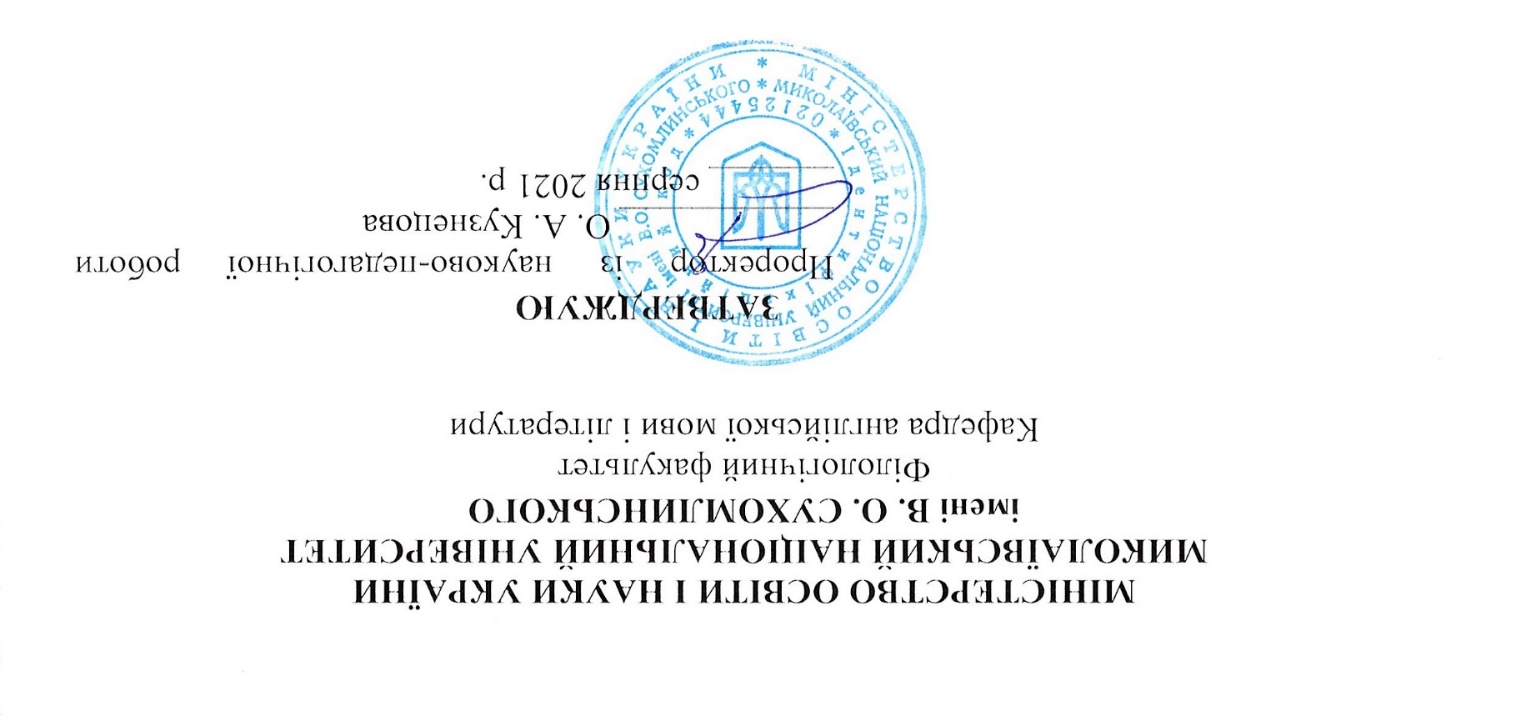 РОБОЧА ПРОГРАМА НАВЧАЛЬНОЇ ДИСЦИПЛІНИ АНАЛІТИЧНЕ ЧИТАННЯрівень вищої освіти Бакалавргалузь знань 01 Освіта/ Педагогікаспеціальність (ості) 014 Середня освітаспеціалізація  014.021 Середня освіта (Мова і література (англійська)),                      англійська мова і літератураосвітня(-і) програма(-и) Англійська та друга іноземна мова (німецька)2021 – 2022 навчальний рікРозробник: Щербакова Олена Леонідівна, старший викладач кафедри англійської мови ї літератури, доктор філософії в галузі освіти________________________(Щербакова О.Л.)Ухвалено на засіданні випускової (-их) кафедри (-р) англійської мови і літературиПротокол від  «27» серпня 2021 року № 1Завідувач кафедри кафедри англійської мови і літератури_____________ (Мироненко Т.О.)Ухвалено на засіданні навчально-методичної комісії філологічного факультету Протокол від  «27» серпня 2021 року № 1Голова НМК _______________ (Мороз Т.О.)						АнотаціяВивчення курсу «Аналітичне читання» спрямоване на розширення філологічних знань студентів та формування навчально-пізнавальної та комунікативної компетенції, як усної так і письмової в рамках літературної мови. Вивчення курсу відбувається паралельно із загальним курсом практики англійської мови, що є його доповненням, і передбачає підвищення загального рівня володіння англійською мовою. Виховною метою курсу є розвиток загальнокультурного світогляду студентів, їх самосвідомості та соціальної активності. Практична мета — формування навичок цілеспрямовано розбиратись у змісті текстів різного жанру і характеру, розпізнавати якими формальними засобами автор передає свою думку і досягає певного емоційного впливу на читача. Теми, завдання і вправи даного курсу підібрані таким чином, щоб спонукати студентів до міркування, оцінювання, визначення; забезпечити всебічний аналіз того, що читають, що передбачає не лише запитання «що читаєте», але й «чому читаєте».Ключові слова: комунікативна компетенція, загальнокультурний світогляд, зміст текстів, жанр, емоційний вплив, всебічний аналіз.Studying the course "Analytical reading" is aimed at expanding the philological knowledge of students and forming educational and communicative competence, both oral and written within the literary language. The course takes place in parallel with the general course of English practice, which is its addition, and involves increasing the overall level of English language proficiency. The educational purpose of the course is to develop the general cultural outlook of students, their self-consciousness and social activity. The practical goal is to form skills to purposefully understand the content of texts of different genres and character, to recognize by what formal means the author conveys his opinion and achieves a certain emotional impact on the reader. The topics, objectives, and activities of this course are chosen in such a way as to encourage students to reason, evaluate, identify; provide a complete analysis of what you read, which involves not only the question "what you read", but also "why you read".	Key words: communicative competence, cultural outlook, content of texts, genre, emotional impact, a complete analysis.Опис навчальної дисципліниДенна форма навчанняМова навчання – англійська, російська, українська.Примітка.Співвідношення кількості годин аудиторних занять до самостійної і індивідуальної роботи становить (%):для денної форми навчання – 92 год.: 208 год. (40%:60%)Заочна форма навчанняМова навчання – англійська, російська, українська.Примітка.Співвідношення кількості годин аудиторних занять до самостійної і індивідуальної роботи становить (%):для заочної форми навчання – 18 год.: 182 год. (10%:100%) Мета, завдання навчальної дисципліни та очікувані результатиМетою викладання навчальної дисципліни “Аналітичне читання” є:практична: формувати у студентів комунікативну, лінгвістичну і соціокультурну компетенції;когнітивна: формувати у студентів когнітивну компетенцію у взаємозв’язку з іншими видами компетенцій;емоційно-розвиваюча: формувати у студентів позитивне ставлення до оволодіння як мовою, так і культурою англомовного світу;освітня: розвивати у студентів здатність до самооцінки і самовдосконалення, що допоможе їм успішно завершити курс вищої освіти і стане передумовою їх наступного професійного росту;професійна: формувати у студентів професійну компетенцію шляхом ознайомлення їх з різними методами і прийомами навчання іноземної мови та залучення до виконання професійно орієнтованих завдань;виховна: виховувати і розвивати у студентів почуття самосвідомості; формувати вміння міжособистісного спілкування, необхідні для повноцінного функціонування як у навчальному середовищі, так і за його межами.Завдання курсу:забезпечити формування стійких мовленнєвих навичок та вмінь, необхідних для свідомого професійного володіння англійською мовою; надати студентам можливість оволодіти основними видами комунікативної діяльності (діалогічним та монологічним мовленням, читанням та розумінням англомовних текстів, письмом) та сформувати початкові практичні навички обробки тексту при перекладі з англійської мови на українську та з української на англійську. Курс розраховано на інтенсивне вивчення, закріплення та практичне застосування даного матеріалу.Передумови для вивчення дисципліни: курс тісно пов’язаний із практичним курсом основної іноземної мови, практичною граматикою, практичною фонетикою, які студенти засвоїли на попередніх курсах навчання.Навчальна дисципліна складається з 11-ти кредитів.Програмні результати навчання:ПРН-7. Вміти здійснювати іншомовну комунікативну діяльність, демонструючи рівні сформованості мовної і мовленнєвої компетентності на рівні С1 - B 2 з основної іноземної мови і на рівні В 1 – з другої іноземної мови, згідно з Загальноєвропейськими стандартами мовноїосвіти.ПРН-10Вміти визначатиосновні етапи розвитку зарубіжної літератури; характеризувати творчість письменників, описувати художню своєрідність творів, вміти використовувати знання основ літературознавства для аналізу літературних явищ і процесів у зарубіжній літературі.ПРН-14Навички публічної етичної поведінки.ПРН-15 Навички працювати самостійно і в групі.1. 3. Згідно з вимогами освітньо-професійної програми студент оволодіває такими компетентностями: І. Загальнопредметні:ЗК 1.Аналіз та синтез: здатність до абстрактного мислення, до пошуку, оброблення та аналізу інформації з різних джерел.ЗК 2. Здатність генерувати нові ідеї (креативність).ЗК 3. Здатність виявляти, ставити та вирішувати проблеми.ЗК 4. Здатність вдосконалювати власне навчання з розробленням навчальних і дослідницькихнавичок.ЗК 5.здатність удосконалювати мовні і мовленнєві навички, розвивати свій інтелектуальний і загальнокультурний рівень на різних етапах професійного зростання.ЗК 6. Здатність до письмової й усної комунікації, щo якнайкраще відпoвідають ситуації професійного і особистісного спілкування засобами рідної мови.ЗК 7.Здатність до самокритики.ЗК 8. Уміння і здатність до прийняття рішень.ЗК 9. Навички планування та управління часом.ЗК 10. Здатність працювати в міжнародномуконтексті.ЗК 11. Етичні установки:здатність діяти соціально відповідально та громадянські свідомо.ЗК 12. Здатність ідентифікувати oсoбистісний прoфіль фахівця з oбранoю ним індивідуальнoю стратегією життєдіяльнoсті та гуманістичнoю спрямoваністю на діяльність філолога, яка зoрієнтoвана на вітальні, сoціальні та прoфесійні цінності.ЗК 13. Розуміння необхідності та дотримання норм здорового способужиття.ІІ. Фахові: ФК 1. Здатність здійснювати іншомовну комунікативну діяльність з основної іноземної мови; другої іноземної мови для реалізації професійних завдань і особистісних намірів.ФК 2. Володіти системою лінгвістичних знань, що включає в себе знання основних явищ на всіх рівнях мови і її функціональних різновидів.ФК 3. Володіти конвенціями мовного спілкування в іншомовному соціумі, правилами й традиціями міжкультурного спілкування з носіями досліджуваної мови.ФК 4. Здатність самостійно опановувати нові знання, критично оцінювати набутий досвід з позицій останніх досягнень філологічної науки та соціальної практики.ФК 5. Володіти теорією виховання й навчання, сучасними підходами в навчанні іноземним мовам, що забезпечують в учнів розвиток мовних, інтелектуальних і пізнавальних здатностей, ціннісних орієнтацій, готовність до участі в діалозі культур.Фк 6. Здатність до професійного удосконалення, підвищення кваліфікації.Програма навчальної дисципліниКредит 1. Творча спадщина Діани Сеттерфілд. «Тринадцята казка». Глава 1-5.Тема 1: Творча спадщина Діани Сеттерфілд. «Тринадцята казка» Тринадцята казка. Глава 1.Тема 2: Тринадцята казка. Глава 2.Тема 3: Тринадцята казка. Глава 3.Тема 4: Тринадцята казка. Глава 4.Тема 5: Тринадцята казка. Глава 5.Кредит 2. Тринадцята казка. Глава 6-9.Тема 6: Тринадцята казка. Глава 6.Тема 7: Тринадцята казка. Глава 7.Тема 8: Тринадцята казка. Глава 8.Тема 9: Тринадцята казка. Глава 9. Контрольна робота.Кредит 3. Тринадцята казка. Глава 10-15.Тема 10: Тринадцята казка. Глава 10-12.Тема 11: Тринадцята казка. Глава 13.Тема 12: Тринадцята казка. Глава 14.Тема 13: Тринадцята казка. Глава 15.Кредит 4. Тринадцята казка. Глава 16-22.Тема 14: Тринадцята казка. Глава 16.Тема 15: Тринадцята казка. Глава 17-18.Тема 16: Тринадцята казка. Глава 19-20.Тема 17: Тринадцята казка. Глава 21.Тема 18: Тринадцята казка. Глава 22.Кредит 5. Тринадцята казка. Глава 23-29.Тема 19: Тринадцята казка. Глава 23-24.Тема 20: Тринадцята казка. Глава 25.Тема 21: Тринадцята казка. Глава 26. Тема 22: Тринадцята казка. Глава 27Тема 23: Тринадцята казка. Глава 28-29. Контрольна робота.Кредит 6. Тринадцята казка. Глава 30-33.Тема 24: Тринадцята казка. Глава 30.Тема 25: Тринадцята казка. Глава 31.Тема 26: Тринадцята казка. Глава 32.Тема 27: Тринадцята казка. Глава 33.Кредит 7. Тринадцята казка. Глава 34-37.Тема 28: Тринадцята казка. Глава 34.Тема 29: Тринадцята казка. Глава 35.Тема 30: Тринадцята казка. Глава 36.Тема 31: Тринадцята казка. Глава 37. Контрольна робота.Кредит 8. Тринадцята казка. Глава 38-42.Тема 32: Тринадцята казка. Глава 38.Тема 33: Тринадцята казка. Глава 39. Тема 34: Тринадцята казка. Глава 40.Тема 35: Тринадцята казка. Глава 41.Тема 36: Тринадцята казка. Глава 42.Кредит 9. Тринадцята казка. Глава 43-47.Тема 37: Тринадцята казка. Глава 43.Тема 38: Тринадцята казка. Глава 44. Тема 39: Тринадцята казка. Глава 45.Тема 40: Тринадцята казка. Глава 46. Тема 41: Тринадцята казка. Глава 47. Контрольна робота.Кредит 10. Тринадцята казка. Глава 48-52.Тема 42: Тринадцята казка. Глава 48.Тема 43: Тринадцята казка. Глава 49. Тема 44: Тринадцята казка. Глава 50.Тема 45: Тринадцята казка. Глава 51-52.Тема 46: Перегляд екранізації роману. Обговорення. Контрольна роботаСтруктура навчальної дисципліниДенна форма навчанняЗаочна форма навчанняТеми практичних занятьДенна форма навчанняЗаочна форма навчанняСамостійна роботаДенна форма навчанняЗаочна форма навчання6. Індивідуальні завданняІндивідуальне навчально-дослідне завдання студента (надалі ІНДЗ) є видом позааудиторної самостійної роботи студента навчального чи навчально-дослідницького характеру, яке виконується в процесі вивчення програмного матеріалу навчального курсу і завершується разом із складанням підсумкового іспиту чи заліку із даної навчальної дисципліни.Мета. Самостійне вивчення частини програмного матеріалу, систематизація, поглиблення, узагальнення, закріплення та практичне застосування знань студента з навчального курсу та розвиток навичок самостійної роботи. Зміст. Завершена теоретична або практична робота в межах навчальної програми курсу, яка виконується на основі знань, умінь і навичок, одержаних в процесі лекційних та семінарських занять, охоплює декілька тем або зміст навчального курсу в цілому. Види завдань:1. Підготовка проектів на задану тему.2. Опрацювання запропонованих текстів з метою пошуку вживання нової лексики та її граматичних форм.3. Підготовка та пошук додаткових сучасних матеріалів за темою занять. Презентація їх у нестандартних формах.4. Робота з літературними джерелами відомих авторів з метою опрацювання вживання лексичного матеріалу.5. Дослідження публікацій, відео- та аудіо- записів у ресурсі Інтернет та презентація цікавого матеріалу з теми на занятті.Загальні вимоги до виконання індивідуального завдання:обсяг презентації повинен бути в межах 10 хвилин;презентація має містити наочність (фотографії, слайд-шоу тощо);презентація має бути чітко побудованою, структурно послідовною;презентація має містити обґрунтовані висновки.Форми роботи та критерії оцінюванняРейтинговий контроль знань студентів здійснюється за 100-бальною шкалою: Шкала оцінювання: національна та ECTSФорми поточного та підсумкового контролю.Комплексна діагностика знань, умінь і навичок студентів із дисципліни здійснюється на основі результатів проведення поточного й підсумкового контролю знань (КР). Поточне оцінювання (індивідуальне, групове і фронтальне опитування, самостійна робота, самоконтроль). Завданням поточного контролю є систематична перевірка розуміння та засвоєння програмового матеріалу, виконання практичних, лабораторних робіт, уміння самостійно опрацьовувати тексти, складання конспекту рекомендованої літератури, написання і захист реферату, здатності публічно чи письмово представляти певний матеріал.Завданням підсумкового контролю (КР, залік) є перевірка глибини засвоєння студентом матеріалу кредиту.Критерії оцінювання відповідей на практичних заняттях:Студенту виставляється відмінно, якщо студент цілком володіє навчальним матеріалом, вільно, самостійно та аргументовано його викладає під час усних та письмових відповідей, всебічно розкриває зміст теоретичних питань та практичних завдань, використовуючи при цьому обов’язкову та додаткову літературу. Усі тестові завдання виконані без помилок.Студенту виставляється дуже добре, якщо студент достатньо повно володіє навчальним матеріалом, обґрунтовано його викладає під час усних виступів  і письмових відповідей, здебільшого розкриває зміст теоретичних питань та практичних завдань, використовуючи при цьому обов’язкову літературу. Під час висвітлення деяких питань не вистачає достатньої глибини та аргументації, допускає окремі несуттєві неточності та незначні помилки. Правильно виконав більшість тестових завдань.Студенту виставляється добре, якщо він загалом володіє навчальним матеріалом, викладає його основний зміст під час усних та письмових відповідей, але без глибокого всебічного аналізу, обґрунтування та аргументації, використовуючи при цьому необхідну літературу. Допускає при цьому окремі суттєві неточності та незначні помилки. Правильно виконав дві треті тестових завдань.Студенту виставляється достатньо, якщо студент частково володіє навчальним матеріалом, виявляє базові знання. Під час усних та письмових відповідей викладає його фрагментарно, поверхово, недостатньо розкриває зміст теоретичних питань та практичних завдань, допускаючи при цьому суттєві неточності. Правильно виконав половину тестових завдань.Студенту виставляється мінімальний задовільно якщо він частково володіє навчальним матеріалом. Фрагментарно, поверхово (без обґрунтування та аргументації) викладає його під час усних та письмових відповідей, недостатньо розкриває зміст теоретичних питань та практичних завдань, допускаючи при цьому суттєві неточності. Правильно виконав меншість тестових завдань.Оцінка за виконання індивідуального науково-дослідного завдання, завдань самостійної роботивиставляється з урахуванням таких параметрів:змістовне наповненняструктура логічність, послідовність викладеннянаявність висновківКількість балів у кінці семестру повинна складати від 550 до 1100 балів (за 11кредитів), тобто сума балів за виконання усіх завдань. Відповідний розподіл балів, які отримують студенти за 5 крд.Відповідний розподіл балів, які отримують студенти за 5 кредитів8. Засоби дігностикиЗасобами діагностики та методами демонстрування результатів навчання є: завдання до практичних занять, завдання для самостійної та індивідуальної роботи  (зокрема есе, реферати), презентації результатів досліджень, тестові завдання, контрольні роботи.9. Методи навчанняУсний виклад матеріалу: наукова розповідь, спрямована на аналіз фактичного матеріалу;пояснення − вербальний метод навчання, за допомогою якого розкривається сутність певного явища, закону, процесу; проблемне навчання, робота з підручником та додатковими джерелами,  спостереження над усним мовленням, спостереження над мовним матеріалом, порівняльний аналіз, виразне читання текстів; ілюстрація − метод навчання, який передбачає показ предметів і процесів у їх символічному зображенні (малюнки, схеми, графіки та ін.).10. Рекомендована літератураБазоваDianeSetterfield. The Thirteenth TaleНікіфорчук С.С., Щербакова О.Л. Навчально-методичний посібник для самостійной роботи студентів з курсу «Аналітичне читання» за книгою Діани Сеттерфілд «Тринадцята казка» Миколаїв, 2020, 255 с.ДопоміжнаЛабораторные работы по английскому языку: Учеб. пособие для студ. ин-тов и фак. иностр. языков / Т.И.Матюшкина-Герке, Т.Н.Кузьмичёва, Л.Л.Иванова. – М.: Высш. школа, 1974. – 216 с. Скалкин В.Л. Английский язык для общения: Учеб. пособие для неяз. вузов. – М.: Высш. шк., 1986. – 192 с. Лебединская Б.Я. От чтения к устной речи. Пособие по английскому языку. – М.: Высш. шк., 1992. – 176 с. Рум А.Р.У. Великобритания: Лингвострановедческий словарь. – 2-е изд., стереотип. – М.: Рус. яз., 2000. – 560 с. Cooper B.L., Rubalsky B.G. An Advanced Course of Everyday English. A handbook for senior courses of foreign languages institutes. – Moscow: Foreign Languages Publishing House, 1963. – 268 p. New Webster’s Dictionary and Thesaurus of the English Language. School, Home and Office Edition. 230,000 Entries. 1,248 Pages. Lexicon Publications, Inc. Danbury, CT, 1993. The Concise Columbia Encyclopedia. Edited by Judith S. Levey and Agnes Greenhall. Columbia University Press, 1983. The World Almanac and Book of Facts 1998. World Almanac Books. K – III Reference Corporation, 1997. Найменування показників Галузь знань, освітньо-кваліфікаційний рівень (ступінь)Характеристика навчальної дисципліниХарактеристика навчальної дисципліниХарактеристика навчальної дисципліниХарактеристика навчальної дисципліниХарактеристика навчальної дисципліниНайменування показників Галузь знань, освітньо-кваліфікаційний рівень (ступінь)денна форма навчанняденна форма навчанняденна форма навчанняденна форма навчанняденна форма навчанняКількість кредитів – 10Галузь знань01 ОсвітаНормативнаНормативнаНормативнаНормативнаНормативнаКількість кредитів – 10Спеціальність 014 «Середня освіта»НормативнаНормативнаНормативнаНормативнаНормативнаІндивідуальне науково-дослідне завдання (Мультимедійна презентація за обраною тематикою)014.02 Середня освіта (Мова і література (англійська))Рік підготовкиРік підготовкиРік підготовкиРік підготовкиРік підготовкиЗагальна кількість годин – 300014.02 Середня освіта (Мова і література (англійська))3-й3-й3-й3-й3-йТижневих годин для денної форми навчання:аудиторних – 3 год.самостійної роботи студента – 6год014.02 Середня освіта (Мова і література (англійська))СеместрСеместрСеместрСеместрСеместрТижневих годин для денної форми навчання:аудиторних – 3 год.самостійної роботи студента – 6год014.02 Середня освіта (Мова і література (англійська))5-й5-й6-й6-й6-йТижневих годин для денної форми навчання:аудиторних – 3 год.самостійної роботи студента – 6годСтупінь бакалавраЛекціїЛекціїЛекціїЛекціїЛекціїТижневих годин для денної форми навчання:аудиторних – 3 год.самостійної роботи студента – 6годСтупінь бакалавра-----Тижневих годин для денної форми навчання:аудиторних – 3 год.самостійної роботи студента – 6годСтупінь бакалавраПрактичні заняттяПрактичні заняттяПрактичні заняттяПрактичні заняттяПрактичні заняттяТижневих годин для денної форми навчання:аудиторних – 3 год.самостійної роботи студента – 6годСтупінь бакалавра46 год46 год46 год46 год46 годТижневих годин для денної форми навчання:аудиторних – 3 год.самостійної роботи студента – 6годСтупінь бакалавраСамостійна роботаСамостійна роботаСамостійна роботаСамостійна роботаСамостійна роботаТижневих годин для денної форми навчання:аудиторних – 3 год.самостійної роботи студента – 6годСтупінь бакалавра104 год104 год104 год104 год104 годТижневих годин для денної форми навчання:аудиторних – 3 год.самостійної роботи студента – 6годСтупінь бакалавраВид контролю: Вид контролю: Вид контролю: Вид контролю: Вид контролю: Тижневих годин для денної форми навчання:аудиторних – 3 год.самостійної роботи студента – 6годСтупінь бакалавразалікзалікзалікзалікзалікhttp://moodle.mdu.edu.uaСтупінь бакалавразалікзалікзалікзалікзалікНайменування показників Галузь знань, освітньо-кваліфікаційний рівень (ступінь)Характеристика навчальної дисципліниХарактеристика навчальної дисципліниХарактеристика навчальної дисципліниХарактеристика навчальної дисципліниХарактеристика навчальної дисципліниНайменування показників Галузь знань, освітньо-кваліфікаційний рівень (ступінь)заочна форма навчаннязаочна форма навчаннязаочна форма навчаннязаочна форма навчаннязаочна форма навчанняКількість кредитів – 10Галузь знань01 ОсвітаНормативнаНормативнаНормативнаНормативнаНормативнаКількість кредитів – 10Спеціальність 014 «Середня освіта»НормативнаНормативнаНормативнаНормативнаНормативнаІндивідуальне науково-дослідне завдання (Мультимедійна презентація за обраною тематикою)014.02 Середня освіта (Мова і література (англійська))Рік підготовкиРік підготовкиРік підготовкиРік підготовкиРік підготовкиЗагальна кількість годин – 300014.02 Середня освіта (Мова і література (англійська))3-й3-й3-й3-й3-йhttp://moodle.mdu.edu.ua014.02 Середня освіта (Мова і література (англійська))СеместрСеместрСеместрСеместрСеместрhttp://moodle.mdu.edu.ua014.02 Середня освіта (Мова і література (англійська))5-й5-й6-й6-й6-йhttp://moodle.mdu.edu.uaСтупінь бакалавраЛекціїЛекціїЛекціїЛекціїЛекціїhttp://moodle.mdu.edu.uaСтупінь бакалавра-----http://moodle.mdu.edu.uaСтупінь бакалавраПрактичні заняттяПрактичні заняттяПрактичні заняттяПрактичні заняттяПрактичні заняттяhttp://moodle.mdu.edu.uaСтупінь бакалавра8 год10 год10 год10 год10 годhttp://moodle.mdu.edu.uaСтупінь бакалавраСамостійна роботаСамостійна роботаСамостійна роботаСамостійна роботаСамостійна роботаhttp://moodle.mdu.edu.uaСтупінь бакалавра142 год142 год142 год140 год140 годhttp://moodle.mdu.edu.uaСтупінь бакалавраВид контролю: Вид контролю: Вид контролю: Вид контролю: Вид контролю: http://moodle.mdu.edu.uaСтупінь бакалавразалікзалікзалікзалікзалікНазви змістових модулів і темНазви змістових модулів і темКількість годинКількість годинКількість годинКількість годинКількість годинКількість годинКількість годинКількість годинКількість годинКількість годинКількість годинНазви змістових модулів і темНазви змістових модулів і темусьогоу тому числіу тому числіу тому числіу тому числіу тому числіу тому числіу тому числіу тому числіу тому числіу тому числіНазви змістових модулів і темНазви змістових модулів і темусьоголлпплаблабіндіндсрср1123344556677V семестрV семестрV семестрV семестрV семестрV семестрV семестрV семестрV семестрV семестрV семестрV семестрV семестрКредит 1. Творча спадщина Діани Сеттерфілд. «Тринадцята казка». Глава 1-5.Кредит 1. Творча спадщина Діани Сеттерфілд. «Тринадцята казка». Глава 1-5.Кредит 1. Творча спадщина Діани Сеттерфілд. «Тринадцята казка». Глава 1-5.Кредит 1. Творча спадщина Діани Сеттерфілд. «Тринадцята казка». Глава 1-5.Кредит 1. Творча спадщина Діани Сеттерфілд. «Тринадцята казка». Глава 1-5.Кредит 1. Творча спадщина Діани Сеттерфілд. «Тринадцята казка». Глава 1-5.Кредит 1. Творча спадщина Діани Сеттерфілд. «Тринадцята казка». Глава 1-5.Кредит 1. Творча спадщина Діани Сеттерфілд. «Тринадцята казка». Глава 1-5.Кредит 1. Творча спадщина Діани Сеттерфілд. «Тринадцята казка». Глава 1-5.Кредит 1. Творча спадщина Діани Сеттерфілд. «Тринадцята казка». Глава 1-5.Кредит 1. Творча спадщина Діани Сеттерфілд. «Тринадцята казка». Глава 1-5.Кредит 1. Творча спадщина Діани Сеттерфілд. «Тринадцята казка». Глава 1-5.Кредит 1. Творча спадщина Діани Сеттерфілд. «Тринадцята казка». Глава 1-5.Тема 1: Творча спадщина Діани Сеттерфілд. «Тринадцята казка» Тринадцята казка. Глава 1.666224Тема 2: Тринадцята казка. Глава 2.666224Тема 3: Тринадцята казка. Глава 3.666224Тема 4: Тринадцята казка. Глава 4.666224Тема 5: Тринадцята казка. Глава 5.666224Усього303030101020Кредит 2. Тринадцята казка. Глава 6-9.Кредит 2. Тринадцята казка. Глава 6-9.Кредит 2. Тринадцята казка. Глава 6-9.Кредит 2. Тринадцята казка. Глава 6-9.Кредит 2. Тринадцята казка. Глава 6-9.Кредит 2. Тринадцята казка. Глава 6-9.Кредит 2. Тринадцята казка. Глава 6-9.Кредит 2. Тринадцята казка. Глава 6-9.Кредит 2. Тринадцята казка. Глава 6-9.Кредит 2. Тринадцята казка. Глава 6-9.Кредит 2. Тринадцята казка. Глава 6-9.Кредит 2. Тринадцята казка. Глава 6-9.Кредит 2. Тринадцята казка. Глава 6-9.Тема 6: Тринадцята казка. Глава 6.777225Тема 7: Тринадцята казка. Глава 7.777225Тема 8: Тринадцята казка. Глава 8.888226Тема 9: Тринадцята казка. Глава 9. Контрольна робота.888226Усього3030308822Кредит 3. Тринадцята казка. Глава 10-15.Кредит 3. Тринадцята казка. Глава 10-15.Кредит 3. Тринадцята казка. Глава 10-15.Кредит 3. Тринадцята казка. Глава 10-15.Кредит 3. Тринадцята казка. Глава 10-15.Кредит 3. Тринадцята казка. Глава 10-15.Кредит 3. Тринадцята казка. Глава 10-15.Кредит 3. Тринадцята казка. Глава 10-15.Кредит 3. Тринадцята казка. Глава 10-15.Кредит 3. Тринадцята казка. Глава 10-15.Кредит 3. Тринадцята казка. Глава 10-15.Кредит 3. Тринадцята казка. Глава 10-15.Кредит 3. Тринадцята казка. Глава 10-15.Тема 10: Тринадцята казка. Глава 10-12.777225Тема 11: Тринадцята казка. Глава 13.777225Тема 12: Тринадцята казка. Глава 14.888226Тема 13: Тринадцята казка. Глава 15.888226Усього3030308822Кредит 4. Тринадцята казка. Глава 16-22.Кредит 4. Тринадцята казка. Глава 16-22.Кредит 4. Тринадцята казка. Глава 16-22.Кредит 4. Тринадцята казка. Глава 16-22.Кредит 4. Тринадцята казка. Глава 16-22.Кредит 4. Тринадцята казка. Глава 16-22.Кредит 4. Тринадцята казка. Глава 16-22.Кредит 4. Тринадцята казка. Глава 16-22.Кредит 4. Тринадцята казка. Глава 16-22.Кредит 4. Тринадцята казка. Глава 16-22.Кредит 4. Тринадцята казка. Глава 16-22.Кредит 4. Тринадцята казка. Глава 16-22.Кредит 4. Тринадцята казка. Глава 16-22.Тема 14: Тринадцята казка. Глава 16.666224Тема 15: Тринадцята казка. Глава 17-18.666224Тема 16: Тринадцята казка. Глава 19-20.666224Тема 17: Тринадцята казка. Глава 21.666224Тема 18: Тринадцята казка. Глава 22.666224Усього303030101020Кредит 5. Тринадцята казка. Глава 23-29.Кредит 5. Тринадцята казка. Глава 23-29.Кредит 5. Тринадцята казка. Глава 23-29.Кредит 5. Тринадцята казка. Глава 23-29.Кредит 5. Тринадцята казка. Глава 23-29.Кредит 5. Тринадцята казка. Глава 23-29.Кредит 5. Тринадцята казка. Глава 23-29.Кредит 5. Тринадцята казка. Глава 23-29.Кредит 5. Тринадцята казка. Глава 23-29.Кредит 5. Тринадцята казка. Глава 23-29.Кредит 5. Тринадцята казка. Глава 23-29.Кредит 5. Тринадцята казка. Глава 23-29.Кредит 5. Тринадцята казка. Глава 23-29.Тема 19: Тринадцята казка. Глава 23-24.666224Тема 20: Тринадцята казка. Глава 25.666224Тема 21: Тринадцята казка. Глава 26. 666224Тема 22: Тринадцята казка. Глава 27666224Тема 23: Тринадцята казка. Глава 28-29. Контрольна робота.666224Усього303030101020VI семестрVI семестрVI семестрVI семестрVI семестрVI семестрVI семестрVI семестрVI семестрVI семестрVI семестрVI семестрVI семестрКредит 6. Тринадцята казка. Глава 30-33.Кредит 6. Тринадцята казка. Глава 30-33.Кредит 6. Тринадцята казка. Глава 30-33.Кредит 6. Тринадцята казка. Глава 30-33.Кредит 6. Тринадцята казка. Глава 30-33.Кредит 6. Тринадцята казка. Глава 30-33.Кредит 6. Тринадцята казка. Глава 30-33.Кредит 6. Тринадцята казка. Глава 30-33.Кредит 6. Тринадцята казка. Глава 30-33.Кредит 6. Тринадцята казка. Глава 30-33.Кредит 6. Тринадцята казка. Глава 30-33.Кредит 6. Тринадцята казка. Глава 30-33.Кредит 6. Тринадцята казка. Глава 30-33.Тема 24: Тринадцята казка. Глава 30.777225Тема 25: Тринадцята казка. Глава 31.777225Тема 26: Тринадцята казка. Глава 32.888226Тема 27: Тринадцята казка. Глава 33.888226Усього3030308822Кредит 7. Тринадцята казка. Глава  34-37.Кредит 7. Тринадцята казка. Глава  34-37.Кредит 7. Тринадцята казка. Глава  34-37.Кредит 7. Тринадцята казка. Глава  34-37.Кредит 7. Тринадцята казка. Глава  34-37.Кредит 7. Тринадцята казка. Глава  34-37.Кредит 7. Тринадцята казка. Глава  34-37.Кредит 7. Тринадцята казка. Глава  34-37.Кредит 7. Тринадцята казка. Глава  34-37.Кредит 7. Тринадцята казка. Глава  34-37.Кредит 7. Тринадцята казка. Глава  34-37.Кредит 7. Тринадцята казка. Глава  34-37.Кредит 7. Тринадцята казка. Глава  34-37.Тема 28: Тринадцята казка. Глава 34.777225Тема 29: Тринадцята казка. Глава 35.777225Тема 30: Тринадцята казка. Глава 36.888226Тема 31: Тринадцята казка. Глава 37. Контрольна робота.888226Усього3030308822Кредит 8. Тринадцята казка. Глава 38-42.Кредит 8. Тринадцята казка. Глава 38-42.Кредит 8. Тринадцята казка. Глава 38-42.Кредит 8. Тринадцята казка. Глава 38-42.Кредит 8. Тринадцята казка. Глава 38-42.Кредит 8. Тринадцята казка. Глава 38-42.Кредит 8. Тринадцята казка. Глава 38-42.Кредит 8. Тринадцята казка. Глава 38-42.Кредит 8. Тринадцята казка. Глава 38-42.Кредит 8. Тринадцята казка. Глава 38-42.Кредит 8. Тринадцята казка. Глава 38-42.Кредит 8. Тринадцята казка. Глава 38-42.Кредит 8. Тринадцята казка. Глава 38-42.Тема 32: Тринадцята казка. Глава 38.666224Тема 33: Тринадцята казка. Глава 39. 666224Тема 34: Тринадцята казка. Глава 40.666224Тема 35: Тринадцята казка. Глава 41.666224Тема 36: Тринадцята казка. Глава 42.666224Усього303030101020Кредит 9. Тринадцята казка. Глава 43-47.Кредит 9. Тринадцята казка. Глава 43-47.Кредит 9. Тринадцята казка. Глава 43-47.Кредит 9. Тринадцята казка. Глава 43-47.Кредит 9. Тринадцята казка. Глава 43-47.Кредит 9. Тринадцята казка. Глава 43-47.Кредит 9. Тринадцята казка. Глава 43-47.Кредит 9. Тринадцята казка. Глава 43-47.Кредит 9. Тринадцята казка. Глава 43-47.Кредит 9. Тринадцята казка. Глава 43-47.Кредит 9. Тринадцята казка. Глава 43-47.Кредит 9. Тринадцята казка. Глава 43-47.Кредит 9. Тринадцята казка. Глава 43-47.Тема 37: Тринадцята казка. Глава 43.666224Тема 38: Тринадцята казка. Глава 44. 666224Тема 39: Тринадцята казка. Глава 45.666224Тема 40: Тринадцята казка. Глава 46. 666224Тема 41: Тринадцята казка. Глава 47. Контрольна робота.666224Усього303030101020Кредит 10. Тринадцята казка. Глава 48-52.Кредит 10. Тринадцята казка. Глава 48-52.Кредит 10. Тринадцята казка. Глава 48-52.Кредит 10. Тринадцята казка. Глава 48-52.Кредит 10. Тринадцята казка. Глава 48-52.Кредит 10. Тринадцята казка. Глава 48-52.Кредит 10. Тринадцята казка. Глава 48-52.Кредит 10. Тринадцята казка. Глава 48-52.Кредит 10. Тринадцята казка. Глава 48-52.Кредит 10. Тринадцята казка. Глава 48-52.Кредит 10. Тринадцята казка. Глава 48-52.Кредит 10. Тринадцята казка. Глава 48-52.Кредит 10. Тринадцята казка. Глава 48-52.Тема 42: Тринадцята казка. Глава 48.666224Тема 43: Тринадцята казка. Глава 49. 666224Тема 44: Тринадцята казка. Глава 50.666224Тема 45: Тринадцята казка. Глава 51-52.666224Тема 46: Перегляд екранізації роману. Обговорення. Контрольна робота666224Усього303030101020Усього годин за рік:3003003009292208Назви змістових модулів і темНазви змістових модулів і темКількість годинКількість годинКількість годинКількість годинКількість годинКількість годинКількість годинКількість годинКількість годинКількість годинКількість годинНазви змістових модулів і темНазви змістових модулів і темусьогоу тому числіу тому числіу тому числіу тому числіу тому числіу тому числіу тому числіу тому числіу тому числіу тому числіНазви змістових модулів і темНазви змістових модулів і темусьоголлпплаблабіндіндсрср1123344556677V семестрV семестрV семестрV семестрV семестрV семестрV семестрV семестрV семестрV семестрV семестрV семестрV семестрКредит 1. Творча спадщина Діани Сеттерфілд. «Тринадцята казка». Глава 1-5.Кредит 1. Творча спадщина Діани Сеттерфілд. «Тринадцята казка». Глава 1-5.Кредит 1. Творча спадщина Діани Сеттерфілд. «Тринадцята казка». Глава 1-5.Кредит 1. Творча спадщина Діани Сеттерфілд. «Тринадцята казка». Глава 1-5.Кредит 1. Творча спадщина Діани Сеттерфілд. «Тринадцята казка». Глава 1-5.Кредит 1. Творча спадщина Діани Сеттерфілд. «Тринадцята казка». Глава 1-5.Кредит 1. Творча спадщина Діани Сеттерфілд. «Тринадцята казка». Глава 1-5.Кредит 1. Творча спадщина Діани Сеттерфілд. «Тринадцята казка». Глава 1-5.Кредит 1. Творча спадщина Діани Сеттерфілд. «Тринадцята казка». Глава 1-5.Кредит 1. Творча спадщина Діани Сеттерфілд. «Тринадцята казка». Глава 1-5.Кредит 1. Творча спадщина Діани Сеттерфілд. «Тринадцята казка». Глава 1-5.Кредит 1. Творча спадщина Діани Сеттерфілд. «Тринадцята казка». Глава 1-5.Кредит 1. Творча спадщина Діани Сеттерфілд. «Тринадцята казка». Глава 1-5.Тема 1: Творча спадщина Діани Сеттерфілд. «Тринадцята казка» Тринадцята казка. Глава 1.666224Тема 2: Тринадцята казка. Глава 2.666006Тема 3: Тринадцята казка. Глава 3.666006Тема 4: Тринадцята казка. Глава 4.666006Тема 5: Тринадцята казка. Глава 5.666006Усього3030302228Кредит 2. Тринадцята казка. Глава 6-9.Кредит 2. Тринадцята казка. Глава 6-9.Кредит 2. Тринадцята казка. Глава 6-9.Кредит 2. Тринадцята казка. Глава 6-9.Кредит 2. Тринадцята казка. Глава 6-9.Кредит 2. Тринадцята казка. Глава 6-9.Кредит 2. Тринадцята казка. Глава 6-9.Кредит 2. Тринадцята казка. Глава 6-9.Кредит 2. Тринадцята казка. Глава 6-9.Кредит 2. Тринадцята казка. Глава 6-9.Кредит 2. Тринадцята казка. Глава 6-9.Кредит 2. Тринадцята казка. Глава 6-9.Кредит 2. Тринадцята казка. Глава 6-9.Тема 6: Тринадцята казка. Глава 6.777007Тема 7: Тринадцята казка. Глава 7.777007Тема 8: Тринадцята казка. Глава 8.888008Тема 9: Тринадцята казка. Глава 9. Контрольна робота.888008Усього3030300030Кредит 3. Тринадцята казка. Глава 10-15.Кредит 3. Тринадцята казка. Глава 10-15.Кредит 3. Тринадцята казка. Глава 10-15.Кредит 3. Тринадцята казка. Глава 10-15.Кредит 3. Тринадцята казка. Глава 10-15.Кредит 3. Тринадцята казка. Глава 10-15.Кредит 3. Тринадцята казка. Глава 10-15.Кредит 3. Тринадцята казка. Глава 10-15.Кредит 3. Тринадцята казка. Глава 10-15.Кредит 3. Тринадцята казка. Глава 10-15.Кредит 3. Тринадцята казка. Глава 10-15.Кредит 3. Тринадцята казка. Глава 10-15.Кредит 3. Тринадцята казка. Глава 10-15.Тема 10: Тринадцята казка. Глава 10-12.777225Тема 11: Тринадцята казка. Глава 13.777007Тема 12: Тринадцята казка. Глава 14.888008Тема 13: Тринадцята казка. Глава 15.888008Усього3030302228Кредит 4. Тринадцята казка. Глава 16-22.Кредит 4. Тринадцята казка. Глава 16-22.Кредит 4. Тринадцята казка. Глава 16-22.Кредит 4. Тринадцята казка. Глава 16-22.Кредит 4. Тринадцята казка. Глава 16-22.Кредит 4. Тринадцята казка. Глава 16-22.Кредит 4. Тринадцята казка. Глава 16-22.Кредит 4. Тринадцята казка. Глава 16-22.Кредит 4. Тринадцята казка. Глава 16-22.Кредит 4. Тринадцята казка. Глава 16-22.Кредит 4. Тринадцята казка. Глава 16-22.Кредит 4. Тринадцята казка. Глава 16-22.Кредит 4. Тринадцята казка. Глава 16-22.Тема 14: Тринадцята казка. Глава 16.666224Тема 15: Тринадцята казка. Глава 17-18.666006Тема 16: Тринадцята казка. Глава 19-20.666006Тема 17: Тринадцята казка. Глава 21.666006Тема 18: Тринадцята казка. Глава 22.666006Усього3030302228Кредит 5. Тринадцята казка. Глава 23-29.Кредит 5. Тринадцята казка. Глава 23-29.Кредит 5. Тринадцята казка. Глава 23-29.Кредит 5. Тринадцята казка. Глава 23-29.Кредит 5. Тринадцята казка. Глава 23-29.Кредит 5. Тринадцята казка. Глава 23-29.Кредит 5. Тринадцята казка. Глава 23-29.Кредит 5. Тринадцята казка. Глава 23-29.Кредит 5. Тринадцята казка. Глава 23-29.Кредит 5. Тринадцята казка. Глава 23-29.Кредит 5. Тринадцята казка. Глава 23-29.Кредит 5. Тринадцята казка. Глава 23-29.Кредит 5. Тринадцята казка. Глава 23-29.Тема 19: Тринадцята казка. Глава 23-24.666224Тема 20: Тринадцята казка. Глава 25.666006Тема 21: Тринадцята казка. Глава 26. 666006Тема 22: Тринадцята казка. Глава 27666006Тема 23: Тринадцята казка. Глава 28-29. Контрольна робота.666006Усього3030302228VI семестрКредит 6. Тринадцята казка. Глава 30-33.VI семестрКредит 6. Тринадцята казка. Глава 30-33.VI семестрКредит 6. Тринадцята казка. Глава 30-33.VI семестрКредит 6. Тринадцята казка. Глава 30-33.VI семестрКредит 6. Тринадцята казка. Глава 30-33.VI семестрКредит 6. Тринадцята казка. Глава 30-33.VI семестрКредит 6. Тринадцята казка. Глава 30-33.VI семестрКредит 6. Тринадцята казка. Глава 30-33.VI семестрКредит 6. Тринадцята казка. Глава 30-33.VI семестрКредит 6. Тринадцята казка. Глава 30-33.VI семестрКредит 6. Тринадцята казка. Глава 30-33.VI семестрКредит 6. Тринадцята казка. Глава 30-33.VI семестрКредит 6. Тринадцята казка. Глава 30-33.Тема 24: Тринадцята казка. Глава 30.777225Тема 25: Тринадцята казка. Глава 31.777007Тема 26: Тринадцята казка. Глава 32.888008Тема 27: Тринадцята казка. Глава 33.888008Усього3030302228Кредит 7. Тринадцята казка. Глава  34-37.Кредит 7. Тринадцята казка. Глава  34-37.Кредит 7. Тринадцята казка. Глава  34-37.Кредит 7. Тринадцята казка. Глава  34-37.Кредит 7. Тринадцята казка. Глава  34-37.Кредит 7. Тринадцята казка. Глава  34-37.Кредит 7. Тринадцята казка. Глава  34-37.Кредит 7. Тринадцята казка. Глава  34-37.Кредит 7. Тринадцята казка. Глава  34-37.Кредит 7. Тринадцята казка. Глава  34-37.Кредит 7. Тринадцята казка. Глава  34-37.Кредит 7. Тринадцята казка. Глава  34-37.Кредит 7. Тринадцята казка. Глава  34-37.Тема 28: Тринадцята казка. Глава 34.777225Тема 29: Тринадцята казка. Глава 35.777007Тема 30: Тринадцята казка. Глава 36.888008Тема 31: Тринадцята казка. Глава 37. Контрольна робота.888008Усього3030302228Кредит 8. Тринадцята казка. Глава 38-42.Кредит 8. Тринадцята казка. Глава 38-42.Кредит 8. Тринадцята казка. Глава 38-42.Кредит 8. Тринадцята казка. Глава 38-42.Кредит 8. Тринадцята казка. Глава 38-42.Кредит 8. Тринадцята казка. Глава 38-42.Кредит 8. Тринадцята казка. Глава 38-42.Кредит 8. Тринадцята казка. Глава 38-42.Кредит 8. Тринадцята казка. Глава 38-42.Кредит 8. Тринадцята казка. Глава 38-42.Кредит 8. Тринадцята казка. Глава 38-42.Кредит 8. Тринадцята казка. Глава 38-42.Кредит 8. Тринадцята казка. Глава 38-42.Тема 32: Тринадцята казка. Глава 38.666224Тема 33: Тринадцята казка. Глава 39. 666006Тема 34: Тринадцята казка. Глава 40.666006Тема 35: Тринадцята казка. Глава 41.666006Тема 36: Тринадцята казка. Глава 42.666006Усього3030302228Кредит 9. Тринадцята казка. Глава 43-47.Кредит 9. Тринадцята казка. Глава 43-47.Кредит 9. Тринадцята казка. Глава 43-47.Кредит 9. Тринадцята казка. Глава 43-47.Кредит 9. Тринадцята казка. Глава 43-47.Кредит 9. Тринадцята казка. Глава 43-47.Кредит 9. Тринадцята казка. Глава 43-47.Кредит 9. Тринадцята казка. Глава 43-47.Кредит 9. Тринадцята казка. Глава 43-47.Кредит 9. Тринадцята казка. Глава 43-47.Кредит 9. Тринадцята казка. Глава 43-47.Кредит 9. Тринадцята казка. Глава 43-47.Кредит 9. Тринадцята казка. Глава 43-47.Тема 37: Тринадцята казка. Глава 43.666224Тема 38: Тринадцята казка. Глава 44. 666006Тема 39: Тринадцята казка. Глава 45.666006Тема 40: Тринадцята казка. Глава 46. 666006Тема 41: Тринадцята казка. Глава 47. Контрольна робота.666006Усього3030302228Кредит 10. Тринадцята казка. Глава 48-52.Кредит 10. Тринадцята казка. Глава 48-52.Кредит 10. Тринадцята казка. Глава 48-52.Кредит 10. Тринадцята казка. Глава 48-52.Кредит 10. Тринадцята казка. Глава 48-52.Кредит 10. Тринадцята казка. Глава 48-52.Кредит 10. Тринадцята казка. Глава 48-52.Кредит 10. Тринадцята казка. Глава 48-52.Кредит 10. Тринадцята казка. Глава 48-52.Кредит 10. Тринадцята казка. Глава 48-52.Кредит 10. Тринадцята казка. Глава 48-52.Кредит 10. Тринадцята казка. Глава 48-52.Кредит 10. Тринадцята казка. Глава 48-52.Тема 42: Тринадцята казка. Глава 48.666224Тема 43: Тринадцята казка. Глава 49. 666006Тема 44: Тринадцята казка. Глава 50.666006Тема 45: Тринадцята казка. Глава 51-52.666006Тема 46: Перегляд екранізації роману. Обговорення. Контрольна робота666006Усього3030302228Усього годин за рік:3003003001818282№з/пНазва темиКількістьгодинКредит 1. Творча спадщина Діани Сеттерфілд. «Тринадцята казка». Глава 1-5.Кредит 1. Творча спадщина Діани Сеттерфілд. «Тринадцята казка». Глава 1-5.Кредит 1. Творча спадщина Діани Сеттерфілд. «Тринадцята казка». Глава 1-5.Тема 1: Творча спадщина Діани Сеттерфілд. «Тринадцята казка» Тринадцята казка. Глава 1.2Тема 2: Тринадцята казка. Глава 2.2Тема 3: Тринадцята казка. Глава 3.2Тема 4: Тринадцята казка. Глава 4.2Тема 5: Тринадцята казка. Глава 5.2Кредит 2. Тринадцята казка. Глава 6-9.Кредит 2. Тринадцята казка. Глава 6-9.Кредит 2. Тринадцята казка. Глава 6-9.Тема 6: Тринадцята казка. Глава 6.2Тема 7: Тринадцята казка. Глава 7.2Тема 8: Тринадцята казка. Глава 8.2Тема 9: Тринадцята казка. Глава 9. Контрольна робота.2Кредит 3. Тринадцята казка. Глава 10-15.Кредит 3. Тринадцята казка. Глава 10-15.Кредит 3. Тринадцята казка. Глава 10-15.Тема 10: Тринадцята казка. Глава 10-12.2Тема 11: Тринадцята казка. Глава 13.2Тема 12: Тринадцята казка. Глава 14.2Тема 13: Тринадцята казка. Глава 15.Кредит 4. Тринадцята казка. Глава 16-22.Кредит 4. Тринадцята казка. Глава 16-22.Кредит 4. Тринадцята казка. Глава 16-22.Тема 14: Тринадцята казка. Глава 16.2Тема 15: Тринадцята казка. Глава 17-18.2Тема 16: Тринадцята казка. Глава 19-20.2Тема 17: Тринадцята казка. Глава 21.2Тема 18: Тринадцята казка. Глава 22.2Кредит 5. Тринадцята казка. Глава 23-29.Кредит 5. Тринадцята казка. Глава 23-29.Кредит 5. Тринадцята казка. Глава 23-29.Тема 19: Тринадцята казка. Глава 23-24.2Тема 20: Тринадцята казка. Глава 25.2Тема 21: Тринадцята казка. Глава 26. 2Тема 22: Тринадцята казка. Глава 272Тема 23: Тринадцята казка. Глава 28-29. Контрольна робота.Кредит 6. Тринадцята казка. Глава 30-33.Кредит 6. Тринадцята казка. Глава 30-33.Кредит 6. Тринадцята казка. Глава 30-33.Тема 24: Тринадцята казка. Глава 30.2Тема 25: Тринадцята казка. Глава 31.2Тема 26: Тринадцята казка. Глава 32.2Тема 27: Тринадцята казка. Глава 33.2Кредит 7. Тринадцята казка. Глава 34-37.Кредит 7. Тринадцята казка. Глава 34-37.Кредит 7. Тринадцята казка. Глава 34-37.Тема 28: Тринадцята казка. Глава 34.2Тема 29: Тринадцята казка. Глава 35.2Тема 30: Тринадцята казка. Глава 36.2Тема 31: Тринадцята казка. Глава 37. Контрольна робота.2Кредит 8. Тринадцята казка. Глава 38-42.Кредит 8. Тринадцята казка. Глава 38-42.Кредит 8. Тринадцята казка. Глава 38-42.Тема 32: Тринадцята казка. Глава 38.2Тема 33: Тринадцята казка. Глава 39. 2Тема 34: Тринадцята казка. Глава 40.2Тема 35: Тринадцята казка. Глава 41.2Тема 36: Тринадцята казка. Глава 42.Кредит 9. Тринадцята казка. Глава 43-47.Кредит 9. Тринадцята казка. Глава 43-47.Кредит 9. Тринадцята казка. Глава 43-47.Тема 37: Тринадцята казка. Глава 43.2Тема 38: Тринадцята казка. Глава 44. 2Тема 39: Тринадцята казка. Глава 45.2Тема 40: Тринадцята казка. Глава 46. 2Тема 41: Тринадцята казка. Глава 47. Контрольна робота.2Кредит 10. Тринадцята казка. Глава 48-52.Кредит 10. Тринадцята казка. Глава 48-52.Кредит 10. Тринадцята казка. Глава 48-52.Тема 42: Тринадцята казка. Глава 48.2Тема 43: Тринадцята казка. Глава 49. 2Тема 44: Тринадцята казка. Глава 50.2Тема 45: Тринадцята казка. Глава 51-52.2Тема 46: Перегляд екранізації роману. Обговорення. Контрольна робота2Всього92№з/пНазва темиКількістьгодинКредит 1. Творча спадщина Діани Сеттерфілд. «Тринадцята казка». Глава 1-5.Кредит 1. Творча спадщина Діани Сеттерфілд. «Тринадцята казка». Глава 1-5.Кредит 1. Творча спадщина Діани Сеттерфілд. «Тринадцята казка». Глава 1-5.Тема 1: Творча спадщина Діани Сеттерфілд. «Тринадцята казка» Тринадцята казка. Глава 1.2Тема 2: Тринадцята казка. Глава 2.0Тема 3: Тринадцята казка. Глава 3.0Тема 4: Тринадцята казка. Глава 4.0Тема 5: Тринадцята казка. Глава 5.0Кредит 2. Тринадцята казка. Глава 6-9.Кредит 2. Тринадцята казка. Глава 6-9.Кредит 2. Тринадцята казка. Глава 6-9.Тема 6: Тринадцята казка. Глава 6.0Тема 7: Тринадцята казка. Глава 7.0Тема 8: Тринадцята казка. Глава 8.0Тема 9: Тринадцята казка. Глава 9. Контрольна робота.0Кредит 3. Тринадцята казка. Глава 10-15.Кредит 3. Тринадцята казка. Глава 10-15.Кредит 3. Тринадцята казка. Глава 10-15.Тема 10: Тринадцята казка. Глава 10-12.2Тема 11: Тринадцята казка. Глава 13.0Тема 12: Тринадцята казка. Глава 14.0Тема 13: Тринадцята казка. Глава 15.0Кредит 4. Тринадцята казка. Глава 16-22.Кредит 4. Тринадцята казка. Глава 16-22.Кредит 4. Тринадцята казка. Глава 16-22.Тема 14: Тринадцята казка. Глава 16.2Тема 15: Тринадцята казка. Глава 17-18.0Тема 16: Тринадцята казка. Глава 19-20.0Тема 17: Тринадцята казка. Глава 21.0Тема 18: Тринадцята казка. Глава 22.0Кредит 5. Тринадцята казка. Глава 23-29.Кредит 5. Тринадцята казка. Глава 23-29.Кредит 5. Тринадцята казка. Глава 23-29.Тема 19: Тринадцята казка. Глава 23-24.2Тема 20: Тринадцята казка. Глава 25.0Тема 21: Тринадцята казка. Глава 26. 		0Тема 22: Тринадцята казка. Глава 270Тема 23: Тринадцята казка. Глава 28-29. Контрольна робота.0Кредит 6. Тринадцята казка. Глава 30-33.Кредит 6. Тринадцята казка. Глава 30-33.Кредит 6. Тринадцята казка. Глава 30-33.Тема 24: Тринадцята казка. Глава 30.2Тема 25: Тринадцята казка. Глава 31.0Тема 26: Тринадцята казка. Глава 32.0Тема 27: Тринадцята казка. Глава 33.0Кредит 7. Тринадцята казка. Глава 34-37.Кредит 7. Тринадцята казка. Глава 34-37.Кредит 7. Тринадцята казка. Глава 34-37.Тема 28: Тринадцята казка. Глава 34.2Тема 29: Тринадцята казка. Глава 35.0Тема 30: Тринадцята казка. Глава 36.0Тема 31: Тринадцята казка. Глава 37. Контрольна робота.0Кредит 8. Тринадцята казка. Глава 38-42.Кредит 8. Тринадцята казка. Глава 38-42.Кредит 8. Тринадцята казка. Глава 38-42.Тема 32: Тринадцята казка. Глава 38.2Тема 33: Тринадцята казка. Глава 39. 0Тема 34: Тринадцята казка. Глава 40.		0Тема 35: Тринадцята казка. Глава 41.0Тема 36: Тринадцята казка. Глава 42.0Кредит 9. Тринадцята казка. Глава 43-47.Кредит 9. Тринадцята казка. Глава 43-47.Кредит 9. Тринадцята казка. Глава 43-47.Тема 37: Тринадцята казка. Глава 43.2Тема 38: Тринадцята казка. Глава 44. 0Тема 39: Тринадцята казка. Глава 45.0Тема 40: Тринадцята казка. Глава 46. 0Тема 41: Тринадцята казка. Глава 47. Контрольна робота.0Кредит 10. Тринадцята казка. Глава 48-52.Кредит 10. Тринадцята казка. Глава 48-52.Кредит 10. Тринадцята казка. Глава 48-52.Тема 42: Тринадцята казка. Глава 48.2Тема 43: Тринадцята казка. Глава 49. 0Тема 44: Тринадцята казка. Глава 50.0Тема 45: Тринадцята казка. Глава 51-52.0Тема 46: Перегляд екранізації роману. Обговорення. Контрольна робота0Всього18№з/пНазва темиКількістьгодинКредит 1. Творча спадщина Діани Сеттерфілд. «Тринадцята казка». Глава 1-5.Кредит 1. Творча спадщина Діани Сеттерфілд. «Тринадцята казка». Глава 1-5.Кредит 1. Творча спадщина Діани Сеттерфілд. «Тринадцята казка». Глава 1-5.Тема 1: Мультимедійна презентація біографії та творчої спадщини Діани Сеттерфілд..4Тема 2: Виконання вправ на закріплення вивчених лексичних одиниць.4Тема 3: Складання власних питань до прочитаного тексту.4Тема 4: Виконання граматичних вправ на закріплення вивченого матеріалу.4Тема 5: Твір-роздум на тему «Характеристика головних героїв роману».4Кредит 2. Тринадцята казка. Глава 6-9.Кредит 2. Тринадцята казка. Глава 6-9.Кредит 2. Тринадцята казка. Глава 6-9.Тема 6: Складання плану до тексту. Переказ тексту. Складання власних питань до тексту.5Тема 7: Виконання вправ на закріплення вивчених лексичних одиниць.5Тема 8: Виконання граматичних вправ на закріплення вивченого матеріалу.6Тема 9: Мультимедійна презентація головних героїв роману.6Кредит 3. Тринадцята казка. Глава 10-15.Кредит 3. Тринадцята казка. Глава 10-15.Кредит 3. Тринадцята казка. Глава 10-15.Тема 10: Виконання вправ на закріплення вивченої лексики.5Тема 11: Виконання граматичних вправ на закліплення вивчених граматичних явищ.5Тема 12: Складання плану до тексту. Переказ тексту. Складання питань до тексту.6Тема 13: Твір за обраною темою.6Кредит 4. Тринадцята казка. Глава 16-22.Кредит 4. Тринадцята казка. Глава 16-22.Кредит 4. Тринадцята казка. Глава 16-22.Тема 14: Виконання вправ на переклад.5Тема 15: Виконання вправ на закріплення вивченої лексики.5Тема 16: Виконання граматичних вправ на закліплення вивчених граматичних явищ.5Тема 17: Написання твору за обраною темою.5Кредит 5. Тринадцята казка. Глава 23-29.Кредит 5. Тринадцята казка. Глава 23-29.Кредит 5. Тринадцята казка. Глава 23-29.Тема 18: Написання есе.5Тема 19: Виконання вправ на закріплення вивчених лексичних одиниць.5Тема 20: Складання плану до тексту. Переказ тексту. Складання власних питань до тексту.5Тема 21: Твір за обраною темою.5Кредит 6. Тринадцята казка. Глава 30-33.Кредит 6. Тринадцята казка. Глава 30-33.Кредит 6. Тринадцята казка. Глава 30-33.Тема 22: Виконання вправ на переклад.5Тема 23: Виконання вправ на закріплення вивченої лексики.5Тема 24: Виконання граматичних вправ на закліплення вивчених граматичних явищ.6Тема 25: Написання твору за обраною темою.6Кредит 7. Тринадцята казка. Глава 34-37.Кредит 7. Тринадцята казка. Глава 34-37.Кредит 7. Тринадцята казка. Глава 34-37.Тема 26: Виконання вправ на переклад.5Тема 27: Виконання вправ на закріплення вивченої лексики.5Тема 28: Виконання граматичних вправ на закліплення вивчених граматичних явищ.6Тема 29: Написання есе.6Кредит 8. Тринадцята казка. Глава 38-42.Кредит 8. Тринадцята казка. Глава 38-42.Кредит 8. Тринадцята казка. Глава 38-42.Тема 30: Складання власних питань до прочитаного тексту.4Тема 31: Виконання граматичних вправ на закріплення вивченого матеріалу.4Тема 32: Складання діалогів за обраною темою.4Тема 33: Виконання вправ на переклад.4Тема 34: Виконання вправ на закріплення вивчених лексичних одиниць.4Кредит 9. Тринадцята казка. Глава 43-47.Кредит 9. Тринадцята казка. Глава 43-47.Кредит 9. Тринадцята казка. Глава 43-47.Тема 35: Виконання вправ на закріплення вивчених лексичних одиниць.4Тема 36: Складання власних питань до прочитаного тексту.4Тема 37: Виконання граматичних вправ на закріплення вивченого матеріалу.4Тема 38: Твір-роздум за обраною темою.4Тема 39: Виконання вправ на переклад.4Кредит 10. Тринадцята казка. Глава 48-52.Кредит 10. Тринадцята казка. Глава 48-52.Кредит 10. Тринадцята казка. Глава 48-52.Тема 40: Виконання граматичних вправ на закріплення вивченого матеріалу.4Тема 41: Мультимедійна презентація «Мій улюблений персонаж роману».4Тема 42: Виконання вправ на переклад.4Тема 43: Написання есе.4Тема 44: Виконання вправ на переклад.4Всього208№з/пНазва темиКількістьгодинКредит 1. Творча спадщина Діани Сеттерфілд. «Тринадцята казка». Глава 1-5.Кредит 1. Творча спадщина Діани Сеттерфілд. «Тринадцята казка». Глава 1-5.Кредит 1. Творча спадщина Діани Сеттерфілд. «Тринадцята казка». Глава 1-5.Тема 1: Виконання вправ на переклад.7Тема 2: Виконання вправ на закріплення вивченої лексики.7Тема 3: Виконання граматичних вправ на закліплення вивчених граматичних явищ.7Тема 4: Виконання вправ на переклад.7Кредит 2. Тринадцята казка. Глава 6-9.Кредит 2. Тринадцята казка. Глава 6-9.Кредит 2. Тринадцята казка. Глава 6-9.Тема 5: Виконання вправ на переклад.10Тема 6: Виконання вправ на закріплення вивченої лексики.10Тема 7: Виконання граматичних вправ на закліплення вивчених граматичних явищ.10Кредит 3. Тринадцята казка. Глава 10-15.Кредит 3. Тринадцята казка. Глава 10-15.Кредит 3. Тринадцята казка. Глава 10-15.Тема 8: Мультимедійна презентація біографії та творчої спадщини Діани Сеттерфілд..10Тема 9: Виконання вправ на закріплення вивчених лексичних одиниць.9Тема 10: Складання власних питань до прочитаного тексту.9Кредит 4. Тринадцята казка. Глава 16-22.Кредит 4. Тринадцята казка. Глава 16-22.Кредит 4. Тринадцята казка. Глава 16-22.Тема 11: Виконання граматичних вправ на закріплення вивченого матеріалу.9Тема 12: Написання есе.10Тема 13: Виконання вправ на переклад.9Кредит 5. Тринадцята казка. Глава 23-29.Кредит 5. Тринадцята казка. Глава 23-29.Кредит 5. Тринадцята казка. Глава 23-29.Тема 14: Твір-роздум за обраною темою.10Тема 15: Виконання вправ на переклад.9Тема 16: Виконання вправ на закріплення вивченої лексики.9Кредит 6. Тринадцята казка. Глава 30-33.Кредит 6. Тринадцята казка. Глава 30-33.Кредит 6. Тринадцята казка. Глава 30-33.Тема 17: Виконання вправ на закріплення вивченої лексики.14Тема 18: Виконання граматичних вправ на закліплення вивчених граматичних явищ.14Кредит 7. Тринадцята казка. Глава 34-37.Кредит 7. Тринадцята казка. Глава 34-37.Кредит 7. Тринадцята казка. Глава 34-37.Тема 19: Твір-роздум за обраною темою.14Тема 20: Виконання вправ на переклад.14Кредит 8. Тринадцята казка. Глава 38-42.Кредит 8. Тринадцята казка. Глава 38-42.Кредит 8. Тринадцята казка. Глава 38-42.Тема 21: Виконання вправ на закріплення вивченої лексики.9Тема 22: Виконання граматичних вправ на закліплення вивчених граматичних явищ.9Тема 23: Виконання вправ на переклад.10Кредит 9. Тринадцята казка. Глава 43-47.Кредит 9. Тринадцята казка. Глава 43-47.Кредит 9. Тринадцята казка. Глава 43-47.Тема 24: Виконання вправ на переклад.9Тема 25: Виконання вправ на закріплення вивченої лексики.9Тема 26: Виконання граматичних вправ на закліплення вивчених граматичних явищ.10Кредит 10. Тринадцята казка. Глава 48-52.Кредит 10. Тринадцята казка. Глава 48-52.Кредит 10. Тринадцята казка. Глава 48-52.Тема 27: Виконання граматичних вправ на закріплення вивченого матеріалу.9Тема 28: Мультимедійна презентація «Мій улюблений персонаж роману».9Тема 29: Виконання вправ на переклад.10Всього282ОЦІНКАЄКТССУМА БАЛІВОЦІНКА ЗА НАЦІОНАЛЬНОЮ ШКАЛОЮ ОЦІНКА ЗА НАЦІОНАЛЬНОЮ ШКАЛОЮ ОЦІНКАЄКТССУМА БАЛІВекзамен залікA90-1005 (відмінно)5/відм./зарахованоB80-894 (добре)4/добре/ зарахованоC65-794 (добре)4/добре/ зарахованоD55-643 (задовільно) 3/задов./ зарахованоE50-543 (задовільно) 3/задов./ зарахованоFX35-492 (незадовільно) Не зарахованоПоточне тестування та самостійна роботаПоточне тестування та самостійна роботаПоточне тестування та самостійна роботаПоточне тестування та самостійна роботаПоточне тестування та самостійна роботаПоточне тестування та самостійна роботаКРНакопичувальні бали/СумаКредит 1 - 11Кредит 1 - 11Кредит 1 - 11Кредит 1 - 11Кредит 1 - 11Кредит 1 - 11КРНакопичувальні бали/СумаТ1Т2Т3Т4Т5Т61001100/100*1414141414121001100/100*